Измельчитель древесины Gandini Chipper Line 150На измельчитель древесины цена меняется в зависимости от выбранной комплектации. Тип измельчителя: дисковый. Производительность данного измельчителя доходит до 9 м3 в час. Данный измельчитель древесины может справиться с деревьями и ветками, диаметр которых не превышает 15 см. Материалы корпуса выполнены из высоко-износостойкой стали, шведского производства. Стандартная комплектация доступна в двух исполнениях: навесной – агрегатируется на трактор и автономный - работает от собственного двигателя.  Технические характеристики:Набор дополнительных опций: Усиленный двигатель - Lombardini 11 LD 626/3 - 35 л.с.Спаренные колеса (для моделей версии MTS)Счетчик моточасовМеханизм регулировки скорости подачиСельскохозяйственное шасси – 40 км/ч (для моделей версии TPS)Измельчитель древесины Gandini Chipper Line 170На измельчитель древесины цена меняется в зависимости от выбранной комплектации. Тип измельчителя: дисковый. Производительность данного измельчителя доходит до 12 м3 в час. Данный измельчитель древесины может справиться с деревьями и ветками, диаметр которых не превышает 17 см. Материалы корпуса выполнены из высоко-износостойкой стали шведского производства. Стандартная комплектация доступна в двух исполнениях: навесной – агрегатируется на трактор и автономный - работает от собственного двигателя.  Технические характеристики:Набор дополнительных опций: Усиленный двигатель - Lombardini LDW 1603 - 40 л.с.Спаренные колеса (для моделей версии MTS)Счетчик моточасовМеханизм регулировки скорости подачиСельскохозяйственное шасси – 40 км/ч (для моделей версии TPS)Измельчитель древесины Gandini Chipper Line 200На измельчитель древесины цена меняется в зависимости от выбранной комплектации. Тип измельчителя: дисковый. Производительность данного измельчителя доходит до 15 м3 в час. Данный измельчитель древесины может справиться с деревьями и ветками, диаметр которых не превышает 20 см. Материалы корпуса выполнены из высоко-износостойкой стали шведского производства. Стандартная комплектация доступна в двух исполнениях: навесной – агрегатируется на трактор и автономный - работает от собственного двигателя.  Технические характеристики:Набор дополнительных опций: Усиленный двигатель - Lombardini LDW 2204 - 51 л.с.Спаренные колеса (для моделей версии MTS)Счетчик моточасовМеханизм регулировки скорости подачиСельскохозяйственное шасси – 40 км/ч (для моделей версии TPS)Измельчитель древесины Gandini Chipper Line 09На измельчитель древесины цена меняется в зависимости от выбранной комплектации. Тип измельчителя: дисковый. Производительность данного измельчителя доходит до 21 м3 в час. Данный измельчитель древесины может справиться с деревьями и ветками, диаметр которых не превышает 25 см. Материалы корпуса выполнены из высоко-износостойкой стали шведского производства. Стандартная комплектация доступна в двух исполнениях: навесной – агрегатируется на трактор и автономный - работает от собственного двигателя.  Технические характеристики:Набор дополнительных опций: Усиленный двигатель - Lombardini LDW 2204 Turbo - 64 л.с.Усиленный двигатель - Detroit VM D704 TE2 - 83 л.с.Спаренные колеса (для моделей версии MTS)Счетчик моточасовМеханизм регулировки скорости подачиСельскохозяйственное шасси – 40 км/ч (для моделей версии TPS)Измельчитель древесины Gandini Chipper Line 13На измельчитель древесины цена меняется в зависимости от выбранной комплектации. Тип измельчителя: дисковый. Производительность данного измельчителя доходит до 30 м3 в час. Данный измельчитель древесины может справиться с деревьями и ветками, диаметр которых не превышает 28 см. Материалы корпуса выполнены из высоко-износостойкой стали шведского производства. Стандартная комплектация доступна в двух исполнениях: навесной – агрегатируется на трактор и автономный - работает от собственного двигателя.  Технические характеристики:Набор дополнительных опций: Спаренные колеса (для моделей версии MTS)Счетчик моточасовВОМ - 540 об/минСельскохозяйственное шасси – 40 км/ч (для моделей версии TPS)Измельчитель древесины Gandini Chipper Line 35На измельчитель древесины цена меняется в зависимости от выбранной комплектации. Тип измельчителя: дисковый. Производительность данного измельчителя доходит до 150 м3 в час. Данный измельчитель древесины может справиться с деревьями и ветками, диаметр которых не превышает 38 см. Материалы корпуса выполнены из высоко-износостойкой стали шведского производства. Стандартная комплектация доступна в двух исполнениях: навесной – агрегатируется на трактор и автономный - работает от собственного двигателя.  Технические характеристики:Набор дополнительных опций: Радиоуправление (для обеих версий)Модель измельчителя150 TPS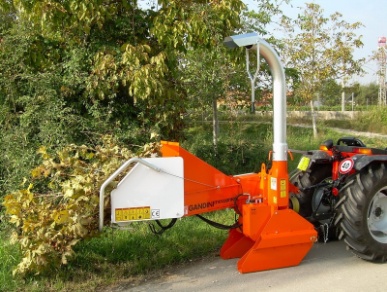 150 MTS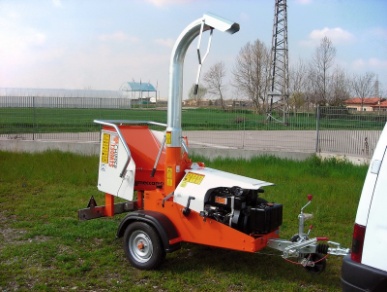 150 MTSНеобходимая мощность базового трактора, л.с.25-50--ВОМ, об/мин540--Модель двигателя-Lombardini 9 LD 625/2Lombardini 9 LD 625/2Мощность двигателя, л.с.-25,525,5Количество цилиндров, шт-22Максимальный диаметр измельчения, см151515Окно подачи, мм150x150150x150150x150Карданный валНаличие--Количество роликов подачи2 (с независимыми гидромоторами)2 (с независимыми гидромоторами)2 (с независимыми гидромоторами)Поворот желоба 360 градусовНаличиеНаличиеНаличиеМаксимальная скорость траспортировки, км/ч--80Диаметр диска, мм600600600Количество ножей на диске333Толщина ножей, мм252525Производительность, тонн/час (м3)3 (9)3 (9)3 (9)Регулировка щепы, мм10-1310-1310-13Габаритные размеры, см185х115x130215х125х135215х125х135Вес, кг360650650Модель измельчителя170 TPS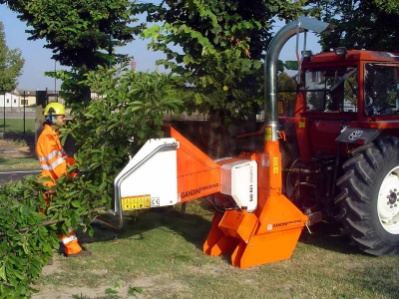 170 MTS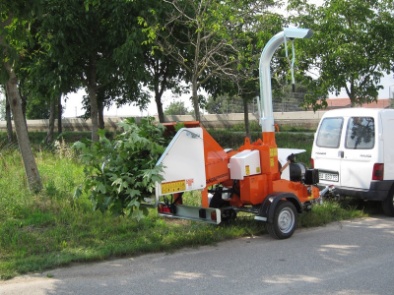 170 MTSНеобходимая мощность базового трактора, л.с.35-70--ВОМ, об/мин540--Модель двигателя-Lombardini 11 LD 626/3Lombardini 11 LD 626/3Мощность двигателя, л.с.-3535Количество цилиндров, шт-33Максимальный диаметр измельчения, см171717Окно подачи, мм170x170170x170170x170Карданный валНаличие--Количество роликов подачи2 (с независимыми гидромоторами)2 (с независимыми гидромоторами)2 (с независимыми гидромоторами)Поворот желоба 360 градусовНаличиеНаличиеНаличиеМаксимальная скорость траспортировки, км/ч--80Диаметр диска, мм680680680Количество ножей на диске333Толщина ножей, мм252525Производительность, тонн/час (м3)4 (12)4 (12)4 (12)Регулировка щепы, мм10-1310-1310-13Габаритные размеры, см185х125x150270х120х150270х120х150Вес, кг550750750Модель измельчителя200 TPS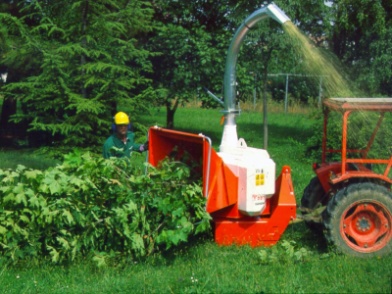 200 MTS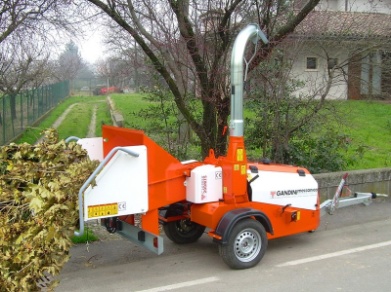 200 MTSНеобходимая мощность базового трактора, л.с.40-70--ВОМ, об/мин540--Модель двигателя-Lombardini LDW 1603Lombardini LDW 1603Мощность двигателя, л.с.-4040Количество цилиндров, шт-33Максимальный диаметр измельчения, см202020Окно подачи, мм200x200200x200200x200Карданный валНаличие--Количество роликов подачи2 (с независимыми гидромоторами)2 (с независимыми гидромоторами)2 (с независимыми гидромоторами)Поворот желоба 360 градусовНаличиеНаличиеНаличиеМаксимальная скорость траспортировки, км/ч--80Диаметр диска, мм700700700Количество ножей на диске333Толщина ножей, мм252525Производительность, тонн/час (м3)5 (15)5 (15)5 (15)Регулировка щепы, мм10-1310-1310-13Габаритные размеры, см210х140x175300x180x170300x180x170Вес, кг73010001000Модель измельчителя09 TPS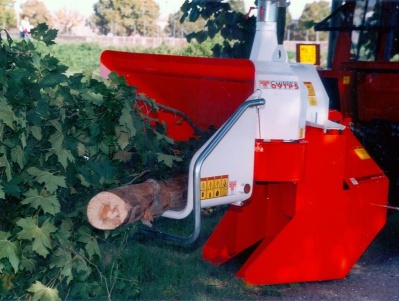 09 MTS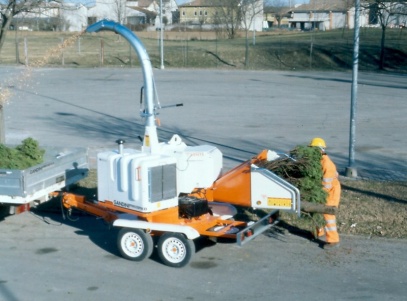 09 MTSНеобходимая мощность базового трактора, л.с.50-100--ВОМ, об/мин1000--Модель двигателя-Lombardini LDW 1603Lombardini LDW 1603Мощность двигателя, л.с.-4040Количество цилиндров, шт-44Максимальный диаметр измельчения, см252525Окно подачи, мм300x270300x270300x270Карданный валНаличие--Количество роликов подачи2 (с независимыми гидромоторами)2 (с независимыми гидромоторами)2 (с независимыми гидромоторами)Поворот желоба 360 градусовНаличиеНаличиеНаличиеМаксимальная скорость траспортировки, км/ч--80Диаметр диска, мм845845845Количество ножей на диске333Толщина ножей, мм303030Производительность, тонн/час (м3)5-7 (15-21)5-7 (15-21)5-7 (15-21)Регулировка щепы, мм10-1310-1310-13Габаритные размеры, см230x165x230270x180x230270x180x230Вес, кг100015001500Модель измельчителя13 TPS13 MTS13 MTSНеобходимая мощность базового трактора, л.с.60-120--ВОМ, об/мин1000--Модель двигателя-Detroit VM D704 TE2Detroit VM D704 TE2Мощность двигателя, л.с.-8383Количество цилиндров, шт-44Максимальный диаметр измельчения, см282828Окно подачи, мм300x280300x280300x280Карданный валНаличие--Количество роликов подачи2 (с независимыми гидромоторами)2 (с независимыми гидромоторами)2 (с независимыми гидромоторами)Поворот желоба 360 градусовНаличиеНаличиеНаличиеМаксимальная скорость траспортировки, км/ч--80Диаметр диска, мм845845845Количество ножей на диске333Толщина ножей, мм353535Производительность, тонн/час (м3)8-10 (24-30)8-10 (24-30)8-10 (24-30)Регулировка щепы, мм10-1310-1310-13Габаритные размеры, см230x165x230300x180x230300x180x230Вес, кг120020002000Модель измельчителя35 TPS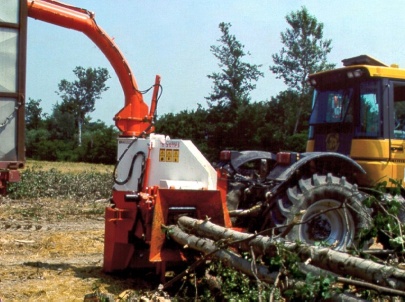 35 MTS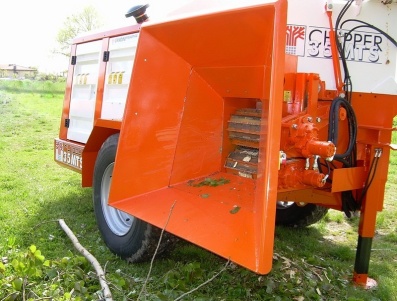 35 MTSНеобходимая мощность базового трактора, л.с.140-250--ВОМ, об/мин1000--Модель двигателя-Iveco  NEF N67 ENT                                       Iveco  NEF N67 ENT                                       Мощность двигателя, л.с.-246246Количество цилиндров, шт-66Максимальный диаметр измельчения, см383838Окно подачи, мм370х360370х360370х360Карданный валНаличие--Количество роликов подачи2 (с независимыми гидромоторами)2 (с независимыми гидромоторами)2 (с независимыми гидромоторами)Поворот желоба 360 градусовНаличиеНаличиеНаличиеМаксимальная скорость траспортировки, км/ч--80Диаметр диска, мм126512651265Количество ножей на диске333Толщина ножей, мм353535Производительность, тонн/час (м3)30-50 (90-150)30-50 (90-150)30-50 (90-150)Регулировка щепы, мм15-20-3015-20-3015-20-30Габаритные размеры, см234x225x280470x240x300470x240x300Вес, кг310058005800